ПИСАНА ПРИПРЕМА ЗА 19. и 20.  ЧАС Изглед таблеШкола:  ОШ „Петар Лековић“ – ПожегаШкола:  ОШ „Петар Лековић“ – ПожегаНаставни предмет: ТТДатум реализације: 05.11. 2020.Разред: VIII1,2Реализатор: Наталија ДиковићНаставна тема: Техничка и дигитална писменостНаставна тема: Техничка и дигитална писменостНаставна јединица: Основни симболи у електротехници.Тип часа: вежбањеТип часа: вежбањеТип часа: вежбањеЦиљ часа: Вежбање цртања електричних шема коришћењем симбола у електротехнициЦиљ часа: Вежбање цртања електричних шема коришћењем симбола у електротехнициЦиљ часа: Вежбање цртања електричних шема коришћењем симбола у електротехници Кључне речи: документација, шеме, симболи,  Кључне речи: документација, шеме, симболи,  Кључне речи: документација, шеме, симболи, Исходи по програмуцрта електричне шеме правилно користећи симболеИсходи по програмуцрта електричне шеме правилно користећи симболеИсходи по програмуцрта електричне шеме правилно користећи симболе Операционализација исхода  - објашњава начине везивања сијалице и једнополног прекидача, црта шему користећи симболе - објашњава начине везивања серијског прекидача, црта шему користећи симболе - објашњава начине везивања наизменичног прекидача, црта шему користећи симболе - црта шему електричне инсталације просторије/стана  Операционализација исхода  - објашњава начине везивања сијалице и једнополног прекидача, црта шему користећи симболе - објашњава начине везивања серијског прекидача, црта шему користећи симболе - објашњава начине везивања наизменичног прекидача, црта шему користећи симболе - црта шему електричне инсталације просторије/стана  Операционализација исхода  - објашњава начине везивања сијалице и једнополног прекидача, црта шему користећи симболе - објашњава начине везивања серијског прекидача, црта шему користећи симболе - објашњава начине везивања наизменичног прекидача, црта шему користећи симболе - црта шему електричне инсталације просторије/стана Облици наставног радаиндивидуалнииндивидуалниНаставне методевербално-текстуална метода, илустративно-демонстративна метода, метода практичног рада, настава на даљинувербално-текстуална метода, илустративно-демонстративна метода, метода практичног рада, настава на даљинуНаставна и помоћна наставна средстваУџбеник, мултимедијална презентација, рачунари  и пројектор, припремљени материјали за онлајн учењеУџбеник, мултимедијална презентација, рачунари  и пројектор, припремљени материјали за онлајн учењеНаставни објекатучионицаучионицаКорелацијаФизика (Електрична струја)Физика (Електрична струја)Литературауџбеник и радна свеска за 8. разред издавачке куће МИГ Дакта, 2012., интернетуџбеник и радна свеска за 8. разред издавачке куће МИГ Дакта, 2012., интернетМеђупредметне компетенцијеРешавање проблема, дигиталнаРешавање проблема, дигиталнаПланиране активности ученика- пажљиво прате излагање наставника- активно учествују у дискусијама и предвиђеним активностима- повезују ранија знања и искуства са новим знањима- цртају шеме струјних кола у свеске- користе доступне изворе знања за проналажење потребних информација за решавање задатака- на основу стечених знања и коришћењем интернета црта електричну шему просторије/стана- показују поштовање према друговима и њиховим идејамаонлајн настава- проучавају постављену лекцију и раде предвиђене вежбе на платформи за учење за време онлајн наставе.- одговарају на питања у свеске- пажљиво прате излагање наставника- активно учествују у дискусијама и предвиђеним активностима- повезују ранија знања и искуства са новим знањима- цртају шеме струјних кола у свеске- користе доступне изворе знања за проналажење потребних информација за решавање задатака- на основу стечених знања и коришћењем интернета црта електричну шему просторије/стана- показују поштовање према друговима и њиховим идејамаонлајн настава- проучавају постављену лекцију и раде предвиђене вежбе на платформи за учење за време онлајн наставе.- одговарају на питања у свескеПланиране активности наставника- кроз разговор и питања обнавља симболе и једноставне шеме- користећи припремљене материјале, кроз разговор и навођење ученика да дођу до решења, објашњава изглед и начин везивања серијског и наизменичног прекидача- црта струјна кола на табли - подстиче ученике да активно учествују у раду,  повезују ранија знања и искуства са новим и изнесу своје мишљење- задаје задатак да на основу стечених знања и коришћењем интернета нацртају електричну шему просторије/стана- упућује ученике на различите сајтове на којима је објашњен начин повезивања струјних кола и цртања електричних шема- са ученицима изводи закључке о електричним шемама истичући озбиљност и важност електричних шема и инсталација са аспекта крајњег корисника. безбедност- прати и вреднује рад и понашање ученика онлајн настава- задаје ученицима задатак да прочитају припремљену лекцију и матерујале из одређене теме на мудлу- задаје ученицима задатак да у свеске нацртају шеме везивања серијског и наизменичног прекидача - задаје вежбу да ученици на основу стечених знања и коришћењем интернета нацртају електричну шему просторије/стана инсталација и објасне га, у свесци- кроз разговор и питања обнавља симболе и једноставне шеме- користећи припремљене материјале, кроз разговор и навођење ученика да дођу до решења, објашњава изглед и начин везивања серијског и наизменичног прекидача- црта струјна кола на табли - подстиче ученике да активно учествују у раду,  повезују ранија знања и искуства са новим и изнесу своје мишљење- задаје задатак да на основу стечених знања и коришћењем интернета нацртају електричну шему просторије/стана- упућује ученике на различите сајтове на којима је објашњен начин повезивања струјних кола и цртања електричних шема- са ученицима изводи закључке о електричним шемама истичући озбиљност и важност електричних шема и инсталација са аспекта крајњег корисника. безбедност- прати и вреднује рад и понашање ученика онлајн настава- задаје ученицима задатак да прочитају припремљену лекцију и матерујале из одређене теме на мудлу- задаје ученицима задатак да у свеске нацртају шеме везивања серијског и наизменичног прекидача - задаје вежбу да ученици на основу стечених знања и коришћењем интернета нацртају електричну шему просторије/стана инсталација и објасне га, у свесциПровера остварености исходаПровера остварености исходаПровера остварености исходаученици- повезују ранија знања и искуства са новим знањем- су мотивисани за дискусију, аргументују своје ставове, поштујући туђе мишљење- прецизно и јасно објашњавају појмове о којима се учило на часу- тачно и педантно цртају једноставна струјна кола користећи симболе- у свеску нацртали хоризонталан пресек просторије/стана и нацртали електричну инсталацијуученици- повезују ранија знања и искуства са новим знањем- су мотивисани за дискусију, аргументују своје ставове, поштујући туђе мишљење- прецизно и јасно објашњавају појмове о којима се учило на часу- тачно и педантно цртају једноставна струјна кола користећи симболе- у свеску нацртали хоризонталан пресек просторије/стана и нацртали електричну инсталацијуученици- повезују ранија знања и искуства са новим знањем- су мотивисани за дискусију, аргументују своје ставове, поштујући туђе мишљење- прецизно и јасно објашњавају појмове о којима се учило на часу- тачно и педантно цртају једноставна струјна кола користећи симболе- у свеску нацртали хоризонталан пресек просторије/стана и нацртали електричну инсталацијуНапомене, запажањаОсновни симболи у електротехници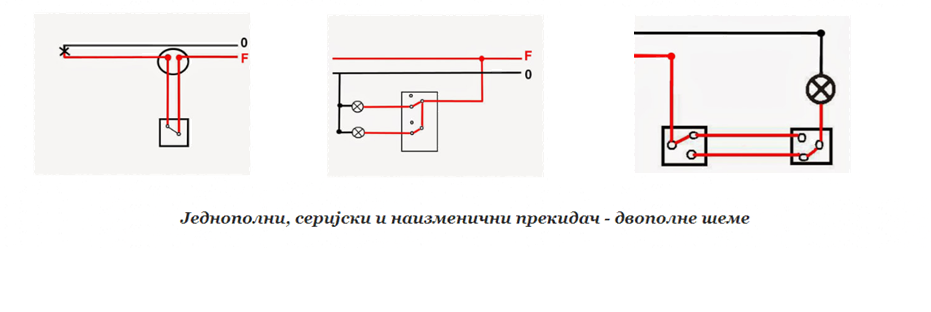 